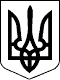 У К Р А Ї Н АСАМГОРОДОЦЬКА СІЛЬСЬКА РАДАВІННИЦЬКОЇ ОБЛАСТІ= сесія 8 скликання===  2021 року                                                                село СамгородокР І Ш Е Н Н Я №  / = - 8Про затвердження  технічної документації із землеустрою щодо встановлення (відновлення) меж земельних ділянок в натурі (на місцевості) та передачу земельних ділянок у власність гр. Калайтановій Я.Ф.          Розглянувши  технічну документацію із землеустрою щодо встановлення (відновлення)  меж земельних ділянок в натурі (на місцевості) гр. Калайтанової Ядвіги Феліксівни, що проживає в місті Вінниця по вулиці Заболотного, буд. 31, кв. 192, Вінницької області, керуючись ст. ст. 12, 117, 118, 121, 122, 126, 186 Земельного кодексу України, ст. 55 Закону України «Про землеустрій», ч.1 п.34 ст. 26 Закону України «Про місцеве самоврядування в Україні», сесія Самгородоцької сільської ради                                                    В И Р І Ш И Л А :Затвердити технічну документацію із землеустрою щодо встановлення (відновлення) меж земельних ділянок в натурі (на місцевості), гр. Калайтановій Ядвізі Феліксівні для будівництва і обслуговування житлового будинку, господарських будівель та споруд площею 0,2500 га, в с. Самгородок по вул. Заруддя, буд. 52 Вінницької області, для ведення особистого селянського господарства площею 0,0800 га, в с. Самгородок по вул. Заруддя, буд. 52, Вінницької області та для ведення особистого селянського господарства площею 0,1700 га, в с. Самгородок по вул. Заруддя, Вінницької області.Передати гр. Калайтановій Ядвізі Феліксівні у приватну власність 0,5000 га земель, в тому числі 0,2500 га для будівництва і обслуговування житлового будинку, господарських будівель і споруд в с. Самгородок по вул. Заруддя, буд. 52, кадастровий номер 0521486800:01:001:0240,  0,0800 га для ведення особистого селянського господарства в с. Самгородок по вул. Заруддя, буд. 52, кадастровий номер 0521486800:01:001:0239 та 0,1700 га для ведення особистого селянського господарства в с. Самгородок по вул. Заруддя, кадастровий номер 0521481600:01:001:0234 Зобов’язати гр. Калайтанову Ядвігу Феліксівну здійснити державну реєстрацію права приватної власності на земельні ділянки у встановленому законодавством порядку. Контроль за  виконанням  рішення покласти на постійну комісію з питань земельних відносин, природокористування, планування території, будівництва, архітектури, охорони пам’яток, історичного середовища та благоустрою.Сільський голова:                                  С. Я. Лановик